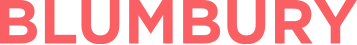 DERECHOS DE ARCOCancelación/Supresión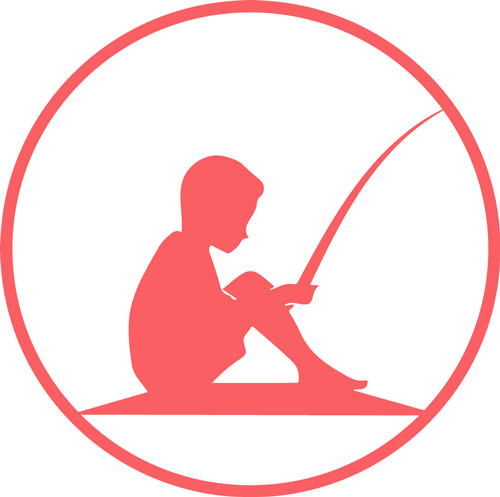 DERECHOS DE ARCO3. DERECHOS DE CANCELACIÓN/SUPRESIÓN
3.1. Datos del Responsable del Fichero
- Nombre Comercial: Blumbury - NIF: 47729499Z- Domicilio: Ronda Sant Pere, 16 - 08010 Barcelona, España.- Correo electrónico de contacto: hola@blumbury.com	Correo electrónico para Protección de Datos: dpo@blumbury.com	Teléfono: (34) 93 023 85 053.2. Datos del Interesado o Representante Legal
- Nombre ______________________- NIF: ______________________- Domicilio: ______________________- Correo electrónico de contacto: ______________________	Teléfono: ______________________Acompaña copia NIE/DNI/NIF, por medio del presente escrito manifiesta su deseo de ejercer su derecho de supresión, de conformidad con el artículo 16 del Reglamento (UE) 2016/679 del Parlamento Europeo y del Consejo, de 27 de abril de 2016, relativo a la protección de las personas físicas en lo que respecta al tratamiento de datos personales y a la libre circulación de estos datos, por el que se deroga la Directiva 95/46/CE, y en consecuencia: 3.3 SOLICITA,
Que se proceda, sin dilación indebida y de manera gratuita,1 a la supresión de sus datos de carácter personales del solicitante que estén en posesión del Responsable en el plazo máximo de diez días a contar desde la recepción de esta solicitud. 
Que se comunique al solicitante de forma escrita a la dirección arriba indicada la cancelación de los datos una vez realizada. 1 Excepto en los casos en que se formulen solicitudes manifiestamente infundadas o excesivas, especialmente por repetitivas. 
Que, en el caso de que el responsable del fichero considere que dicha cancelación no procede, lo comunique igualmente, de forma motivada y dentro del mismo plazo de diez días. Si el responsable se niega a atender la presenta solicitud, se interpondrá la oportuna reclamación ante la Agencia de Protección de Datos para iniciar el procedimiento de tutela de derechos. Para que así conste, el interesado firma:
En ___________________ a _____de _____________de 20____FIRMA:Interesado / Representante Legal